МУНИЦИПАЛЬНОЕ СОБРАНИЕ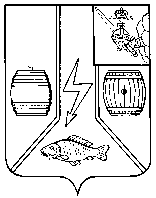 КАДУЙСКОГО МУНИЦИПАЛЬНОГО ОКРУГАВОЛОГОДСКОЙ ОБЛАСТИР Е Ш Е Н И Е27 сентября 2023 г                                                                                                     № 82                                                 р.п. КадуйО назначении старостыВ соответствии с Федеральным законом от 06.10.2003 № 131-ФЗ «Об общих принципах организации местного самоуправления в Российской Федерации», Закон Вологодской области от 10.07.2013 № 3121-ОЗ «О регулировании отдельных вопросов деятельности старост сельских населенных пунктов в Вологодской области», Уставом Кадуйского муниципального округа, а также на основании Протоколов схода граждан, Муниципального Собрание Кадуйского муниципального округа решило: Назначить старостой поселка Фанерный Завод Кудряшову Светлану Павловну – Протокол № 4 от 26.05.2023 г. схода граждан п. Фанерный Завод;Назначить старостой деревни Сосновка Пятирякову Александру Николаевну – Протокол № 5 от 31.05.2023 г. схода граждан д. Сосновка;Назначить старостой деревни Андроново Хроменкова Михаила Андреевича – Протокол № 1 от 30.05.2023 г. схода граждан д. Андроново;Назначить старостой деревни Нижние Аракчеева Александра Викторовича – Протокол № 1 от 01.08.2023 г. схода граждан д. Нижние;Назначить старостой деревни Верхний двор Браулову Ольгу Григорьевну – Протокол № 10 от 17.06.2023 г. схода граждан д. Верхний двор;Назначить старостой деревни Дедовец Шилову Анну Васильевну – Протокол № 9 от 09.06.2023 г. схода граждан д. Дедовец;Назначить старостой деревни Уйта Зобина Николая Григорьевича – Протокол № 1 от 17.06.2023 г. схода граждан д. Уйта;Назначить старостой деревни Заэрап Кондратьева Николая Андреевича – Протокол № 6 от 08.06.2023 г. схода граждан д. Заэрап;Назначить старостой станция Уйта Прозорову Ирину Анатольевну – Протокол № 10 от 09.08.2023 г. схода граждан ст. Уйта;Назначить старостой деревни Селище Козлову Нину Дмитриевну– Протокол № 11 от 11.07.2023 г. схода граждан д. Селище;Назначить старостой деревни Стан Соболеву Людмилу Федоровну – Протокол № 8 от 09.06.2023 г. схода граждан д. Стан.2. Настоящее решение подлежит размещению на  официальном сайте Кадуйского муниципального округа в информационно-телекоммуникационной сети «Интернет».Председатель Муниципального Собрания Кадуйского муниципального округаПредседатель Муниципального Собрания Кадуйского муниципального округаГлава Кадуйского муниципального округа Вологодской областиГлава Кадуйского муниципального округа Вологодской области_________________ З.Г. Кузнецова_________________ З.Г. Кузнецова________________ С.А. Грачева________________ С.А. Грачева